ДИСТАНЦИОННОЕ ОБУЧЕНИЕ  с применением ЭОР технологий 7б  класс МБОУ СОШ № 77Предмет  ГеографияПредмет: английский язык27.04.2020 – 30.04.2020Посмотрите обучающее видео. https://interneturok.ru/lesson/english/5-6-klassy/unit-2/future-simple-passiveВ тетради ответьте на вопросы:Что такое Future Simple Passive?Когда мы используем Future Simple Passive?Когда используем предлог by в страдательном залоге?Запишите схему образования в тетрадь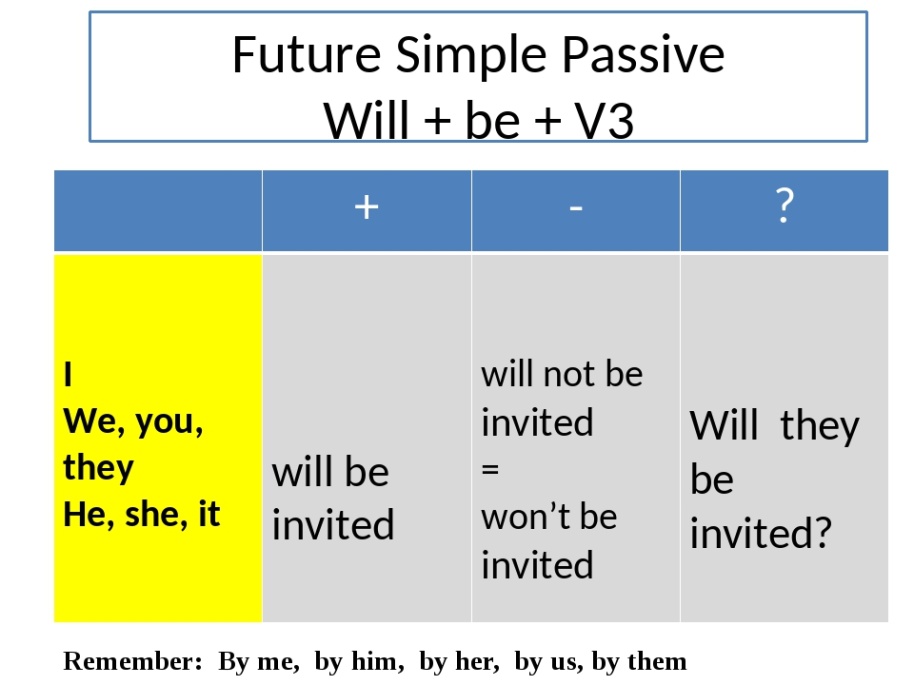 Выполните упражнение. Учебник стр. 169 упр. 2.Поставьте глагол в форму Future Simple Passive.Ben (to send) to Tokyo next week.I (to ask) at the lesson tomorrow.Many skyscrapers (to build) in New York town next year.This project (to do) tomorrow.This toy (to give) to my dog tomorrow.His new book (to finish) next year.Her letter (to send) tomorrow.Tents (put up) by the boys.The car (to clean) tomorrow.The picture (paint) with a pencil.Переведите предложения используя правило Future Simple Passive.Цветы будут посажены учениками.Новые дома не будут построены в нашем районе.Учеников отведут в галерею завтра.Фильм будет показан в 10:00 утра.Моего отца пригласят на конференцию завтра.Эти стихи переведут на английский язык.Эта работа скоро будет закончена.Будут ли эти песни спеты?Перед Вами на экране 5 незаконченных предложений A — E. Внимательно прочитайте их. Прочитайте также варианты ответов. Вы услышите разговор в магазине подарков. Для каждого предложения выберите концовку, соответствующую содержанию разговора. К каждому предложению подходит только одна концовка. Аудиотекст прозвучит 2 раза. Аудиозапись прикреплена на Google Classroom.А. Rachel is going _______________.1. to a concert 2. home 3. to her dad’s office B. Rachel’s dad is _______________.1. a musician 2. a violinist 3. an accountant C. Sam’s dad loves _________________.1. music 2. fishing 3. dancing D. Sam and his father play football _________________ .1. every Wednesday 2. every weekend 3. every dayE. Rachel’s father thinks fishing is _______________ .1. interesting 2. exciting 3. boringЗапишите в таблицу выбранные цифры под соответствующими буквами.

Уважаемые учащиеся, обращаю ваше внимание, работа рассчитана на неделю. Срок сдачи работы 24.04.2020. Работу принимаю только на Google classroom. Если возникают трудности с регистрацией и отправкой работы, напишите мне WhatsApp 89826637816. Форма сдачи: Отправлять на Google classroom. Код курса rd6v4zzПредмет_история  России Предмет_обществознаниеПредмет__физика Предмет алгебра Все заданияна эту неделю смотрите на Яндекс-диске по ссылке: https://yadi.sk/d/2wpCj02f6qpOKgОтветы присылать  в WhatsApp (89122965232), в КонтактеВход на УЧИ.РУ.  https://uchi.ru/.  Пароли для входа на УЧИ.Ру  выданы всем. Выполнить задания учителя, заданные на прошлых уроках.Предмет  геометрия Предмет: ОБЖТехнология 7Б  (мальчики).Технология  7 Б класс (девочки)Предмет: БиологияВыполненную работу фотографируете. (работа должна быть подписана (Ф.И. учащегося, класс, литер класса)), а затем высылаете в  контакт, или ватсап.(срок сдачи работы 28.04.2020)Выполненную работу фотографируете. (работа должна быть подписана (Ф.И. учащегося, класс, литер класса)), а затем высылаете в контакт, или ватсап.(срок сдачи работы  30.04.2020)Тема ЭОР(ссылка)Текущий контрольТекущий контрольКонсультацияКонсультацияТема ЭОР(ссылка)формасрокиформасрокиАзия в миреhttps://interneturok.ru/lesson/geografy/7-klass/materiki-evraziya/strany-azii-tipovaya-harakteristika-stranhttps://infourok.ru/videouroki/617№ 53. Вопросы 1, 3,4 стр. 22105.05.20Инструкции в Сетевом Городе05.05.20ТемаЭОР(ссылка)Текущий контрольТекущий контрольКонсультацияКонсультацияТемаЭОР(ссылка)формасрокиформасрокиПрограммы по обмену. Введение новых лексических единиц. https://interneturok.ru/lesson/english/5-6-klassy/unit-2/future-simple-passive Задания, которые опубликованы на Google Classroom отправить на портал Google Classrom. Код курса     rd6v4zz28.04.2020Комментарии, видео звонокВ течение недели с 27.04 по 30.04Население. «Иностранцы, какие они?» Активизация лексических единиц в устной речи. Задания, которые опубликованы на Google Classroom отправить на портал Google Classrom. Код курса   rd6v4zz30.04.2020Комментарии, видео звонокВ течение недели с 27.04 по 30.04ABCDEТема ЭОР(ссылка)Текущий контрольТекущий контрольКонсультацияКонсультацияТема ЭОР(ссылка)формасрокиформасрокиВнешняя политика России сер 17в.https://resh.edu.ru/subject/lesson/2044/main/ тест выполнить в системе. Учитель проверитДо 06.05.Можно задать вопрос по электронной почтеДо 06.05.Вхождение Украины в состав Россииhttps://resh.edu.ru/subject/lesson/2044/main/ тестДо 06.05.Можно задать вопрос по электронной почтеДо 06.05.Тема ЭОР(ссылка)Текущий контрольТекущий контрольКонсультацияКонсультацияТема ЭОР(ссылка)формасрокиформасрокиГлавные правила экологической морали- пар.15.Сообщение Экологическая безопасность флоры, фауны г. Н.Тагила. Послать учителю на электронную почтуДо 07.05.Можно задать вопрос по электронной почтеТема ЭОР(ссылка)Текущий контрольТекущий контрольКонсультацияКонсультацияКонсультацияТема ЭОР(ссылка)формасрокисрокиформаСрокиСрокиЛабораторная работа № 8: «Выяснение условий равновесия рычага» (1-й из 1 ч.)https://www.youtube.com/watch?v=Ih9t0BrzcZs https://www.yaklass.ru/TestWork/Join/G9a6lm4iakimEFzCibY4awВыполнить тест в системе27.0427.04устнаяВ течение неделиВ течение неделиБлоки. Золотое правило механике (1-й из 1 ч.) Видеоурок: https://infourok.ru/videouroki/459   теория: https://www.yaklass.ru/p/fizika/7-klass/rabota-i-moshchnost-energiia-11875/blok-11879/re-3e051b45-d5dc-4ae6-b6ed-aec331f6f861 https://www.yaklass.ru/TestWork/Join/2gFXgz11F02fflDLkXCP4w Выполнить тест в системе30.0430.04устнаяВ течение недели В течение недели ТемаЭОР(ссылка)Текущий контрольТекущий контрольКонсультацияКонсультацияТемаЭОР(ссылка)формасрокиформасрокиРешение задач с помощью систем уравнений1) РЭШ видеоурок https://resh.edu.ru/subject/lesson/7271/main/249248/выполнить записи в тетрадиИли изучить материал п. 37, стр 236-2382) № 653-65527.04Можно задать  вопрос учителю  WhatsAppПроверочная работаПрактическая работа на повторение. Выполнить задания в презентации.На отметку. Фото выслать29.04Можно задать  вопрос учителю  WhatsAppТемаЭОР(ссылка)Текущий контрольТекущий контрольКонсультацияКонсультацияТемаЭОР(ссылка)формасрокиформасрокиПовторение пройденного1) Учебник, п.37 , стр 78-792) стр 79 № 254-25628.04.Можно задать  вопрос учителю  WhatsAppРешение задач на построениеРЭШ видеоурок https://resh.edu.ru/subject/lesson/1356/построения выполнить в тетради30.04.Можно задать  вопрос учителю  WhatsAppТемаЭОР(ссылка)Текущий контрольТекущий контрольКонсультацияКонсультацияТемаЭОР(ссылка)формасрокиформасрокиСтресс и его влияние на человека.https://infourok.ru/prezentaciya-po-obzh-stress-i-ego-vliyanie-na-cheloveka-klass-573791.htmlОтветить на вопрос: Перечислить стадии стресса.ответ прислать на почту30.04.2020г.VK, вайбер, ветсап, майл почта.В течение неделиТемаЭОР (ссылка)Задание по урокуТекущий контрольТекущий контрольТемаЭОР (ссылка)Задание по урокуформасроки29.04.201-2 Устройство и назначение настольного горизонтально-фрезерного станкаhttps://infourok.ru/prezentaciya-po-tehnologii-dlya-klassa-na-temuustroystvo-nastolnogo-gorizontalnofrezernogo-stanka-2754978.html1. Посмотреть презентацию по ссылкеhttps://infourok.ru/prezentaciya-po-tehnologii-dlya-klassa-na-temuustroystvo-nastolnogo-gorizontalnofrezernogo-stanka-2754978.html2. Письменно ответить на вопросы:Из каких основных частей состоит станок?Какие меры безопасности следует соблюдать при работе на станке?3. Отправить  письменный ответ на два вопроса в СГО или на почтуписьменный ответ на  два вопроса*Форма консультации:  письмо учителю в Сетевой городдо 17.00 дня,следующегоза проведением урокаДата, темаЭОР (ссылка)Задания по урокуТекущий контрольТекущий контрольДата, темаЭОР (ссылка)Задания по урокуформасрокВиды гладьевых швов	Выполнение образцов вышивки гладьюhttps://www.youtube.com/watch?v=mf5t0HZvZT81.Прочитать параграф 26 “Вышивание по свободному контуру”2. Посмотреть видео по ссылке https://www.youtube.com/watch?v=mf5t0HZvZT83. Найти в интернете или нарисовать узор для вышивки гладью. Узор раскрасить.4. Результат работы (цветной узор для вышивки) отправить учителю на эл. почту natalya.parkhomenko.70@mail.ruФото цветного узора вышивки гладью на эл. почту учителя natalya.parkhomenko.70@mail.ruДо 17.00 следующего дняТема ЭОР(ссылка)Текущий контрольТекущий контрольКонсультацияКонсультацияТема ЭОР(ссылка)формасрокиформасрокиМногообразие зверей.https://youtu.be/heb0fl7NQ0I.. Просмотреть видео.После просмотра видео ответьте на вопросы письменно. Стр.219 вопросы № 1,3,4.28.04.2020Сообщение через вк, ватсап27.04.2020Домашние млекопитающие.Параграф 57. Параграф прочитать.После прочтения параграфа ответьте на вопросы письменно. Стр. 223 вопросы № 1,2,4. Выполните письменно рубрику «Подумайте».30.04.2020Сообщение через вк, ватсап29.04.2020